Non-infectious disease questionsQuestion 1 (7 marks) Percentage of Australian population (18yrs+) of regular smokers 1944-2016Historical trends in smoking prevalence in Australia Question 1aGraph the data on the grid below (2 marks) 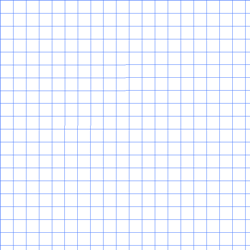 Marking guidelines 2 mark answerNote the gap between the 1944 data and the 1962 data. The x axis must be scaled correctlyQuestion 1b Compare and contrast the trends shown in the data. (2 marks) Marking guidelinesCompare and contrast means what is the same and what is different. If you don’t make any comparison then there are no marks available. 2 mark answerThe prevalence of male smokers has generally steadily decreased from 72% in 1944 to 16% in 2016. This is an average decrease of 4.2% per 6 years. There was a more rapid decline of 13 % between 1962 and 1968. In contrast, the prevalence of females who smoke slowly increased from 26% in 1944 to 30% in 1980. This is average rate of increase of 0.6% per 6 years.  Apart from a very slight increase from 1992 to 1998 (1%), the prevalence of smoking in females has decreased since 1980 with much the same trend as the decline in male smokers. Comment: You can be expected to calculate the average increase/decrease in data. Calculating averages is one of the working scientifically skills: Processing data and information – apply quantitative processes where appropriate. Note the calculation of the average decrease in smokers for males and females. The example answer has used the 6 year intervals in the data as the unit of time as this will show the differences more clearly. However, you could calculate the average change per year. For men that would be 0.9% per year decrease for 1944 -2016. The rapid decline between 1962 -1968 was 2% per year. For women it is a 0.1% per year increase from 1944 to 1980. Apart from a very slight increase from 1992 to 1998 (0.1% per year), the prevalence of smoking in females has decreased since 1980 with much the same trend as the decline in male smokers. 1 mark answerThe prevalence of male smokers is decreasing over the time period, whereas the prevalence of female smokers has increased until 1980, then decreased. Question 1cPeople who smoke have the greatest risk of lung cancer. The graph below shows the incidence of lung cancer in Australia, 1982 to 2015, by sex.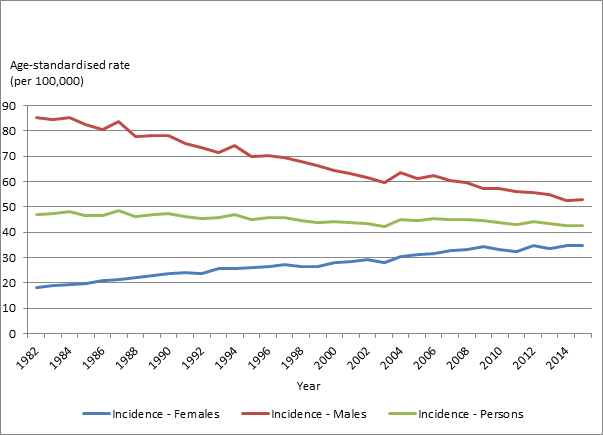 Lung cancer in Australia statistics Use data from your graph in part (a) to account for the trends shown in the incidence rates for lung cancer for males and for females in the above graph. (3 marks) Marking criteria 3 mark answer Because people do not usually get lung cancer until they have been smoking for several years there is a lag between when there is a change in the prevalence of smoking and when there is a change in the incidence of lung cancer. Because the prevalence of smoking in males has been steadily declining since 1944 the incidence of lung cancer in the period since 1982 has also steadily declined. The prevalence of smoking in women increased from 1944 to 1980 so the incidence of lung cancer for females has shown a steady increase since 1982. Even though the numbers of females smoking has declined since 1980, there is yet to be a decrease in the rate of lung cancer for women. 2 mark answerBecause the prevalence of smoking in males has been steadily declining since 1944 the incidence of lung cancer in the period since 1982 has also steadily declined. The prevalence of smoking in women increased from 1944 to 1980 so the incidence of lung cancer for females has shown a steady increase since 1982.This answer notes the relationship between incidence of lung cancer and the prevalence of smoking, but has not discussed the time delay between smoking and developing lung cancer. 1 mark answer The incidence of lung cancer is decreasing for men and increasing for womenThe incidence of lung cancer for males and females is noted but not connected to the prevalence of smoking data. Question 2 (9 marks) Melanoma is a non-infectious disease caused by exposure to UV radiation from the sun or tanning beds. An ongoing public education program about melanoma was introduced in 1980. The data below shows the incidence of and mortality from melanoma in Australia. Australian Institute of Health and Welfare: Skin cancer in Australia Question 2aGraph the data from the table onto the grid below. (2 marks) Marking guidelines2 mark answerQuestion 2bAccount for the trends in both incidence and mortality shown in the graph. (4 mark) Marking guidelines 4 mark answerThe incidence of melanoma shows an 87% increase from 1982 -2002 (from 26.6 people / 100,000 to 49.9 people/100,000). From 2002 the incidence has remained relatively steady. Time between exposure to an environmental element and the development of symptoms of disease depends on length and intensity of exposure. Because UV radiation is relatively weak source of radiation, for most people there will be many years between UV exposure and the appearance of melanoma.  Therefore any preventative measures will take some time show an effect on incidence. Even though the public education campaign began in 1980 and people began to take precautions to prevent melanoma, the incidence of melanoma increased until 2002 when the effect of the public education campaign became apparent and the incidence stabilised. The mortality rate for melanoma has remained relatively steady at around 5 (+/- 1.3) /100,000) in the 34 years of data, despite the increasing incidence of melanoma. This could be due to early detection and more effective treatments of melanoma. ‘Account for the trends’ means what are the trends and why do they occur. You can be expected to calculate the percentage increase/decrease in data. It is one of the working scientifically skills: Processing data and information – apply quantitative processes where appropriate. 3 mark answerThe incidence of melanoma shows an increase from 1982 -2002. From 2002 the incidence has remained relatively steady. For most people there will be many years between UV exposure and the appearance of melanoma.  Therefore any preventative measures will take some time show an effect on incidence. Even though the public education campaign began in 1980 and people began to take precautions to prevent melanoma, the incidence of melanoma increased until 2002 when the effect of the public education campaign showed and the incidence stabilised. The mortality rate for melanoma has remained relatively steady, even though there has been an increasing incidence of melanoma. This could be due to early detection and more effective treatment of melanoma. This answer has no quantitative analysis of trends. 2 mark answerThe incidence of melanoma shows an increase from 1982 -2002. From 2002 the incidence has remained relatively steady. This is due to the public education campaign and people did the ‘slip, slop, slap’The mortality rate for melanoma has been fairly constant. This answer contains general statements about trends for incidence and mortality. It relates the trends to the public education campaign. There is no explanation for the mortality trend. 1 mark answer The incidence of melanoma increased from 1982 to 2002.  By making one correct comment about one trend, one mark is available. Question 2c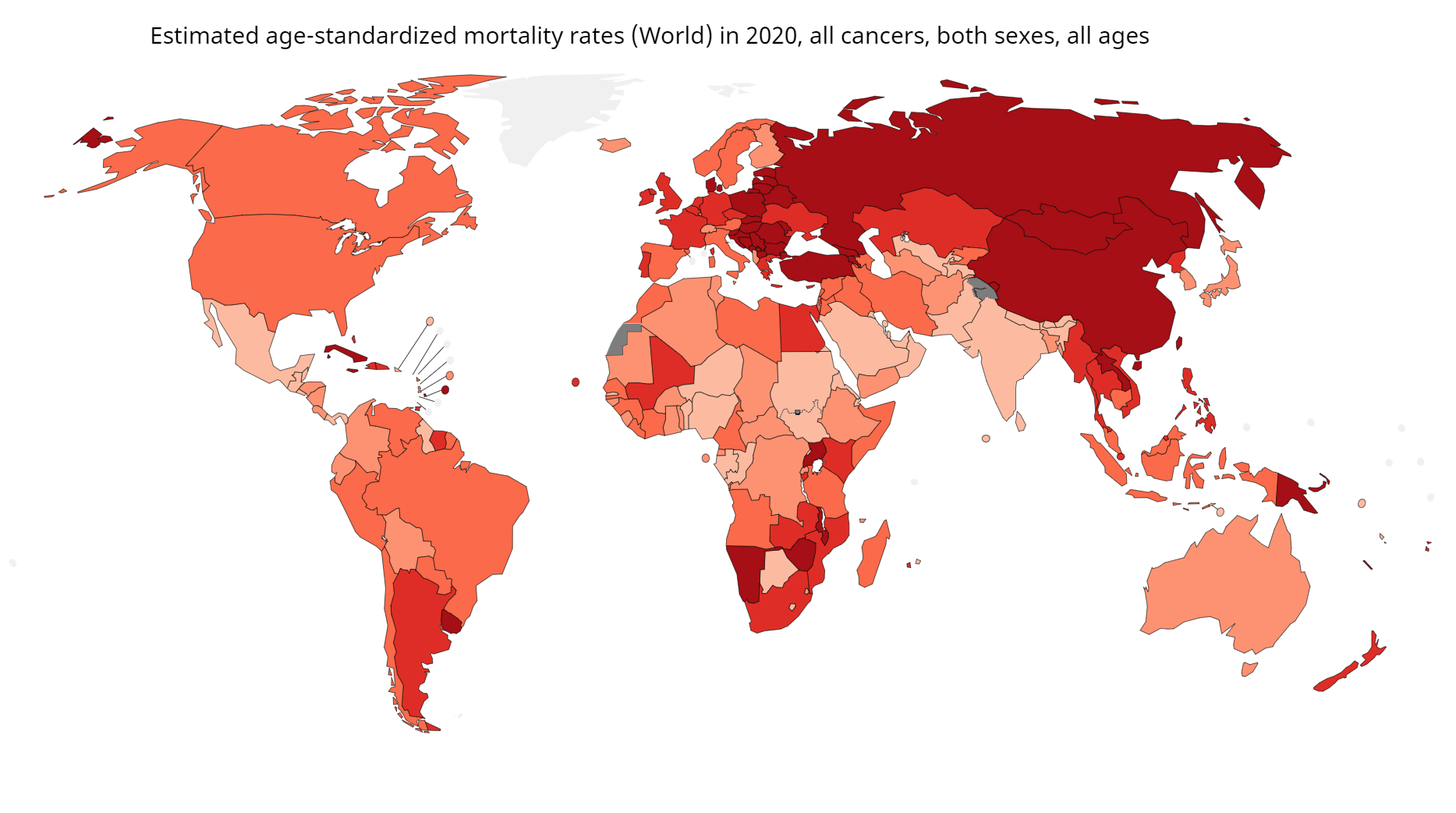 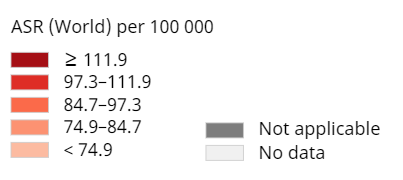 Data source: GLOBOCAN 2020
Graph production: IARC (http://gco.iarc.fr/today)
World Health OrganizationPropose a hypothesis to explain the high mortality due to melanoma in Australia. Design an investigation to gather data to test your hypothesis. (3 marks) Marking guidelines 3 mark answerMelanoma is highest in North America, Europe, Australia and NZ. These countries have a higher proportion of their population with fair skin than countries in the tropical regions. Hypothesis: In Australia, if people have fair skin then they are more likely to die from melanoma than people with dark skin. Investigation: Undertake a cohort study. In a cohort study it is important that the two groups of are similar in all ways other than what is the potential cause of the disease. Select a large sample of (2500) dark and (2500) light skinned tradesmen of 20-30 years of age in Australia who do not have melanoma. The groups should be followed over a long period of time (50 years). All deaths from melanoma should be recorded. If a significantly higher number of fair skinned men died from melanoma then the hypothesis would be supported.Valid features include:  1. The two groups are similar in all ways other than what is the potential cause of the disease. The participants: - are all tradesmen, therefore they will have similar exposure to the sun- are 20-30 years old – same age – appearance of melanoma will not be age related- all live in Australia - do not have melanoma2. There is a large sample (5000) size – reduces random errors such as life style differences between the participants3. The groups should be followed over a long period of time (50 years). 2 mark answerCountries on the map who have a large proportion of fair skinned people have the highest death rate from melanoma Hypothesis: If people have fair skin then they are more likely to die from melanoma than people with dark skin. Investigation: Select a large sample (5000) of dark and light skinned people in Australia. The groups should be followed over a long period of time (50 years). All deaths from melanoma should be recorded. If a significantly higher number of fair skinned people developed and died from melanoma then the hypothesis would be supported.While there is a large sample size, there has been no attempt to make the groups the same in all other respects. The people in this study could be men and women, of different ages and different occupations and lifestyles all of which could potentially affect the results. Therefore the investigation is not valid. 1 mark answerPeople in Australia are more likely to die from melanoma because they are fair skinned. See how many fair skinned people and dark skinned people die from melanoma in Australia in a year. The investigation is not testing likelihood (chance) of dying from melanoma because only total deaths are being recorded. There are many more fair skinned people in Australia than dark skinned people so even if the chance of developing melanoma was the same for dark and light skinned people there would be more light skinned people dying from melanoma. Question 3 (4 marks) Researchers have been investigating if paracetamol use by pregnant women is linked to a higher risk of autism in their children. The researchers measured paracetamol levels in blood taken from the umbilical cords at birth of 996 babies whose mothers had taken paracetamol in the last 24 hours.  Paracetamol levels in blood drop by half every 3.5 hours. The levels were recorded as high, medium and low. The children were tracked for up to twenty years. Of those children who undertook neurodevelopmental testing during that period, babies who were exposed to high levels of paracetamol were four times more likely to have developed autism spectrum disorder than those who were exposed to low levels. Evaluate the method used in this epidemiological study. Marking guidelines4 mark answerThere are some valid aspects of this study: The large original sample size of 996 reduced the effect of random errors. Tracking the children over 20 years allows time for any disorders to be diagnosed. There are, however, several problems with this study. There was no pregnant patient group who had not taken paracetamol, that is no control group to determine the baseline incidence of autism spectrum disorder.Only those children who had neurodevelopmental testing, not the whole cohort, were included in the analysis. This is called selection bias. It is not considering all those children who were not tested for neurodevelopment disorders. This makes it invalid to claim that paracetamol was the cause of the ASD. Problems with the study could also include: - The study is only looking at paracetamol levels in cord blood. - Paracetamol levels drop by half every 3.5 hours so it is only looking at paracetamol use by the mother in the last day of pregnancy. It is not considering the intake throughout the pregnancy. 3 mark answerThe large original sample size of 996 and tracking the children over 20 years are valid parts of the study. There are, however, problems with this study. There was no patient group who had not taken paracetamol. Only those children who had neurodevelopmental testing, not the whole cohort, were included in the analysis. This makes it invalid to claim that paracetamol was the cause of the ASD. 2 mark answerThe large original sample size is a valid part of the study. A problem with this study is there was no patient group who had not taken paracetamol. 1 mark answerThe large original sample size is a valid part of the study. Mapping grid YearMaleFemale1944722619625828196845281974453019804130198634281992292419982725200422182010191620161612Criteria Marks Plots points accurately to draw a line graph for both males and femalesCorrectly labels the axes and scale on axes Includes a key or labels the lines for males and females2Draws a line graph for both males and females. 1Criteria MarksDescribes trends in both males and females with some quantitative analysis Makes a comparison between male and female trends2Outlines trends in male and female data Makes a comparison between trends1CriteriaMarksRelates the trends in the incidence of lung cancer for both males and females to the prevalence of smoking trends and the delayed onset of lung cancer3Relates the trends in the incidence of lung cancer for both males and females to the prevalence of smoking trends2Identifies the trends in the incidence of lung cancer for both males and females 1Year Incidence (/100,000)Mortality rate (deaths/100,000)198226.64.7198737.75.7199240.75.5199747.55.1200249.55.3200747.55.9201248.75.9201648.86.2Criteria MarksPlots points accurately to draw a line graph for both incidence and mortalityCorrectly labels the axes and scale on axes Includes a key or labels the lines for incidence and mortality2Draws a line graph for both incidence and mortality 1Criteria MarksDescribes the 2 trends in incidence in melanoma in quantitative terms. Explains the lag between the public education campaign and the stabilisation of incidence in melanomaDescribes the trend in mortality due to melanoma in quantitative termsExplains the difference between mortality and incidence trends 4Identifies the 2 trends in incidence in melanoma. Explains the lag between the public education campaign and the stabilisation of incidence in melanomaIdentifies the trend in mortality due to melanoma.Explains the difference between mortality and incidence trends3Identifies the 2 trends in incidence in melanoma. Relates levelling of incidence trend to public education campaignIdentifies the trend in mortality due to melanoma.2Identifies one trend in the data.1Criteria MarksProposes a hypothesis that is consistent with the data presented in the map. Designs a valid investigation that tests the hypothesis3Proposes a hypothesis that is consistent with the data presented in the map. Designs an investigation that tests the hypothesis2Proposes a hypothesis. Designs an investigation 1Criteria MarksDescribes  two positive aspects of the studyDescribes two negative aspects of the studyMakes an evaluation 4Identifies two positive aspects of the study Identifies two negative aspects of the studyMakes an evaluation 3Identifies a positive AND a negative aspect of the study. 2Identifies a positive OR a negative aspect of the study.1QuestionMarksContent  Syllabus outcomes1a2Mod 8 Epidemiology Bio 12-41b2Mod 8 Epidemiology Bio 12-51c3Mod 8 Causes and Responses, Epidemiology Bio 12-6, Bio 12-152a2Mod 8 Causes and ResponsesBio 12-42b 4Mod 8 EpidemiologyBio 12-5, Bio 12-152c3Mod 8 EpidemiologyBio 12-1, Bio 12-234Mod 8 Epidemiology Bio 12-5, Bio 12-7, Bio 12-15